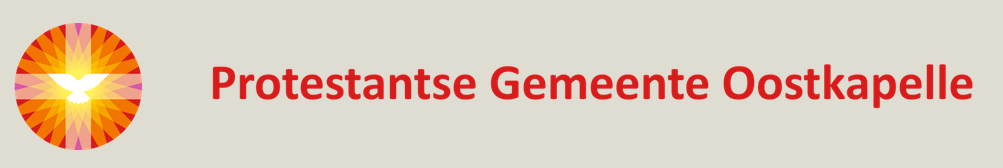 L i t u r g i e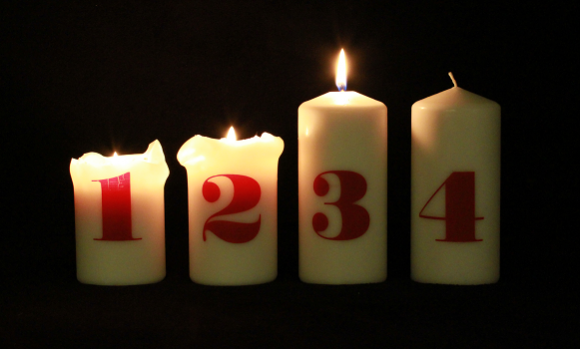 Orde van dienst voor zondag 11 december 2022 in de protestantse Zionskerk te Oostkapelle.3de zondag van Advent. Liturgische kleur:  paars. Predikant:  ds. Ph.A. Beukenhorst.  Ouderling van dienst is Adri Jobse en organist is Rinus Jobse. Er is kindernevendienst met Liselot Jobse.DIENST VAN DE VOORBEREIDINGOrgelspel vooraf: bewerkingen op ‘De lofzang van Zacharias’ (melodie 1525)Welkom en mededelingen door de ouderling van dienst Aansteken van de derde Adventskaars door Djenna – Lars leest een tekst voorZingen:  Liedboek Psalm 85: strofen 1 en 2 –  ‘Gij waart goedgunstig voor uw land, o Heer’  [Psalm van de zondag bij 3de Advent]Inleiding en Liturgische opening met meegesproken bemoediging en groetKorte uitleg over de Liturgische bloemschikking “Aan tafel – plek voor iedereen” –           ‘Verbonden met het rode koord, vruchten van ware liefde te vinden in vrijheid’Kyriegebed om vrede en ontferming voor mens en wereldAdvent: een tijd van bezinning en toeleven naar, daarom nu géén gloria lofzangGesprek met de kinderenDIENST VAN HET WOORDGebed bij de opening van de Bijbel  Bijbellezing door lector Peter Geene:  Jozua 2, 1 t/m 7 plus 15 t/m 21  (NBV21)Zingen:  Liedboek 275: strofen 1, 4 en 5 – ‘Heer onze Heer, hoe zijt Gij aanwezig’Bijbellezing door lector Peter Geene:  Matteüs 1, 1 t/m 6   (NBV21)Zingen:  Liedboek 442:  strofen 1 en 2 – ‘Op U, mijn Heiland, blijf ik hopen’Uitleg en verkondiging       /       Orgelspel:  bewerkingen ‘Ga, stillen in den lande’Zingen:  Liedboek 441: strofen 1, 5 en 6 – ‘Hoe zal ik U ontvangen’De kinderen komen terug uit de kindernevendienstDIENST VAN GEBEDEN EN GAVENGebed voor Mensenrechten – Voorbeden – Stil gebed – Onze VaderZingen: Liedboek 438: strofen 1 (allen), 2 (vrouwen), 3 (mannen) en 4 (allen)Slotwoorden    /   Heenzending en Zegen  /   Staande zingen:   Liedboek 431.c.Uitleidend orgelspel:  ‘Preludium’ over ‘Verwacht de komst des Heren’Collecten bij de uitgang: 1ste PG Oostkapelle (NL38 RABO 0375 5191 57); 2de Binnenlands diaconaat KIA (via de Diaconie: NL45 RBRB 0845 0168 57).Actie Amnesty International      /     Welkom bij koffie en thee in de zijruimte        